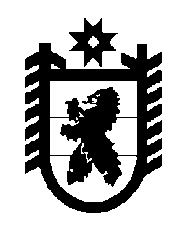 Российская Федерация Республика Карелия    УКАЗГЛАВЫ РЕСПУБЛИКИ КАРЕЛИЯО награждении государственной наградой Республики КарелияЗа высокий профессионализм и большой вклад в строительство объектов теплоэнергетики на территории Республики Карелия наградить Почетной грамотой Республики Карелия:Густова Сергея Вадимовича – генерального директора общества с ограниченной ответственностью «Петербургтеплоэнерго», город Санкт-Петербург.  Глава Республики  Карелия                                                                 А.П. Худилайненг. Петрозаводск5 декабря 2013 года№  96